6/43750672/2023 Firma: HELP CENTRUM s.r,e. 
Ifo: 26190346 DI~: CZ26190346 Adresa: K pffvozu 1446/4,27601 MelnIk Oblednavka:ObjednavaJle u Vas - Rehabilitacnl ko~arek TOM 4. Proslme, aby ve vYbave kotarku byly tvto 
komponenty: stff~ka ke kolarku, op~rka hlavy nastavltelna, kalhotky sedacf fi)(acnf a pas fixaenf 
hrudnl. Fakturacnl adresa: D!tskt! centrum Choc:eradv - centrum komple)Cnf p.te, pfispevkov4 oraan.zace 
f.p.124 25724 Chocerady 
1~:43750672 Cena vcetne DPH 35297,·Kc. 5.6.2023 Chocerady 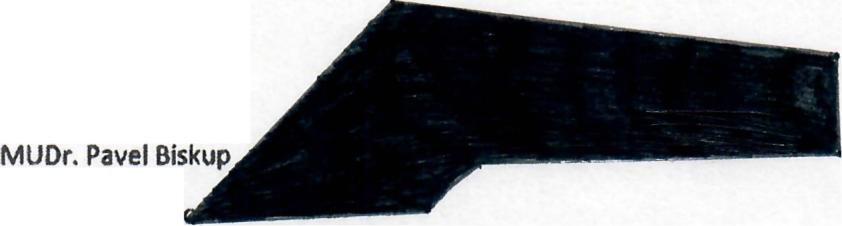 D~tske centrum Chocerady 
-centrum komple)(nl peee. 
pfisp6v11O'1i organlZ8ca e p 124 257 24 Chocerady 
ICZ '28006416. ICO: 437 ~ 672 
MUDr. Pavel Biskup. feditel 'editel organlza Detske centrum Chocerady - centrum komplexnl p~le, p'fspevkova organizace ~.p. 124, 257 24 Chocerady, 
It: 43750672 Objednavku akceptujl: 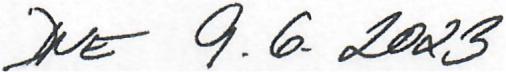 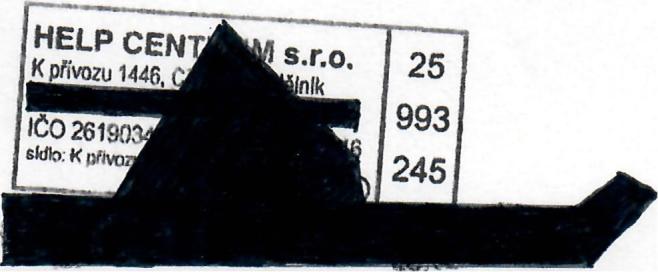 